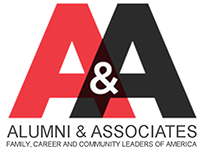 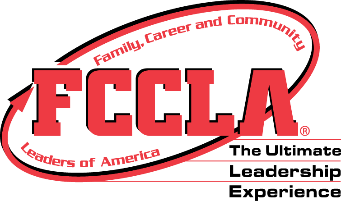 KY Alumni & Associatescordially invites you to the inauguralKentucky FCCLA Homecoming: Where Your Story BeganFriday, November 16, 2018 6:00 PM – 10:00 PMKeene Trace Golf Club - Champion Trace Course Ballroom20 Avenue of ChampionsNicholasville, KY 40356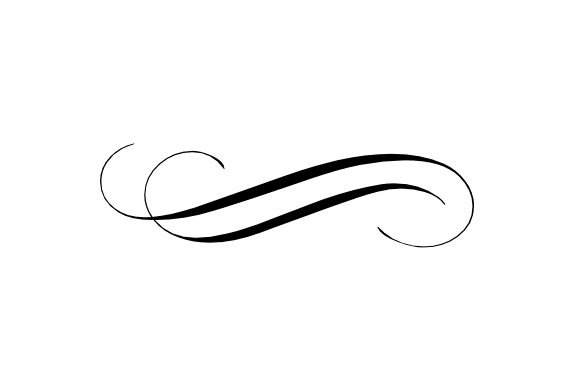 Join us for an evening of dinner, dancing, and fellowship!Semi-formal attire is requested.For further information or questions, please contact Kayla Godbey, KY FCCLA Advisory Board Chairpersonkayla.godbey@education.ky.gov or 502.564.3472